МИНИСТЕРСТВО СЕЛЬСКОГО ХОЗЯЙСТВАИ ПРОДОВОЛЬСТВИЯ РЕСПУБЛИКИ БЕЛАРУСЬУчреждение образования«БЕЛОРУССКАЯ ГОСУДАРСТВЕННАЯ СЕЛЬСКОХОЗЯЙСТВЕННАЯ АКАДЕМИЯ»Учреждение образования «ВИТЕБСКАЯ ОРДЕНА «ЗНАК ПОЧЕТА» ГОСУДАРСТВЕННАЯ АКАДЕМИЯ ВЕТЕРИНАРНОЙ МЕДИЦИНЫ»ПРАКТИЧЕСКОЕ ПРИМЕНЕНИЕ АНТИБАКТЕРИАЛЬНОГО ПРЕПАРАТА «ОФЛОСТИН»  ДЛЯ ПРОФИЛАКТИКИ И ЛЕЧЕНИЯ БОЛЕЗНЕЙ ПТИЦ БАКТЕРИАЛЬНОЙ ЭТИОЛОГИИ Рекомендации производству предназначены для врачей ветеринарной медицины,зооветеринарных специалистов, фермеров, работников АПК, руководителей и специалистов птицеводческих организаций, научных сотрудников, аспирантов и магистрантов, преподавателей и студентов ветеринарных учебных заведений, слушателей факультетов повышения квалификации высших учебных аграрных заведений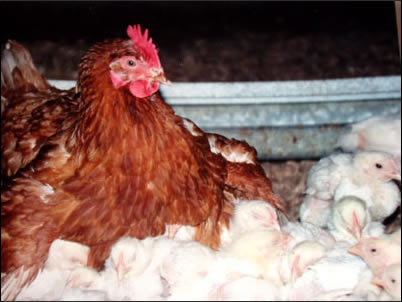 ГоркиБГСХА2015УДК 619:616.(083.131)ББК 48 я2       Р 48Утверждено Управлением ветеринарии Комитета по сельскому хозяйству и продовольствию Витебского облисполкома от 8 апреля  2014 г. (рег. № 05-03-12/10б)Рекомендовано научно-техническим советом УО БГСХА 09.09.2015 (протокол № 1)Утверждены Департаментом ветеринарного и продовольственного надзора Министерства сельского хозяйства и продовольствия РБ 17.11.2015г. № 01/3268)Авторы:кандидат сельскохозяйственных наук, доцент кафедры свиноводства и мелкого животноводства УО БГСХА М.А. Гласкович; кандидат ветеринарных наук, доцент кафедры микробиологии и вирусологии УО ВГАВМ  А. А. Гласкович;  доктор биологических наук, профессор кафедры биохимии ФГБОУ ВПО Санкт-Петербургской академии ветеринарной медицины Л.Ю. Карпенко; аспирант УО ВГАВМ Аамер Рассам Али Аль-Акаби; аспирант УО БГСХА кафедры свиноводства и мелкого животноводства С.А. Гласкович; главный ветеринарный врач Витебского района Н.В. БалашковаРецензенты:кандидат ветеринарных наук, доцент П.П. Красочко;кандидат биологических наук, доцент Т.В. ПавловаРекомендации производству  предназначены для врачей ветеринарной медицины, зооветеринарных специалистов, фермеров, работников АПК, руководителей и специалистов птицеводческих организаций, научных сотрудников, аспирантов и магистрантов, преподавателей и студентов ветеринарных учебных заведений, слушателей факультетов повышения квалификации высших учебных аграрных заведенийУДК 619:616.(083.131)ББК 48 я2ВВЕДЕНИЕАнтибиотики и химиотерапевтические средства широко применяются  в целях профилактики и лечения бактериальных заболеваний птиц. Антибиотики позволили успешно бороться со многими инфекциями и кишечными расстройствами, неизбежными в промышленном  птицеводстве. Они заметно улучшили привесы, конверсию корма и повысили сохранность поголовья птицы. Птицеводство является отраслью, быстро приспосабливающейся к тонким методам животноводства для пищевой промышленности, где все еще встречаются определенные бактериальные инфекции, требующие лечения антибиотиками, чтобы защитить птиц, обеспечить здоровый и безопасный корм, предотвратить возможную эпидемию инфекционных заболеваний Вместе с тем, при постоянном применении антибиотиков в комбикормах наблюдается рост числа возбудителей болезней, приобретающих устойчивость  к  антибактериальным  терапевтическим средствам. Особенно тревожным считается тот факт, что все больше патогенных микроорганизмов приобретают устойчивость сразу к нескольким  антибиотикам. Сальмонеллы, патогенные кишечные палочки, энтерококки и др. все чаще рассматриваются как возбудители факторных инфекций. Особенно часто такие инфекции развиваются в организме птицы в условиях иммуносупрессии. Технологической особенностью птицеводческих хозяйств является сравнительно частое проведение антибиотикопрофилактики всему птицепоголовью, либо его части. Лекарственные препараты вводят в организм птицы перорально (с кормом или водой). При этом кишечная микрофлора очень часто подвергается действию антибиотиков, что обуславливает появление высокорезистентных штаммов сальмонелл, кишечной палочки, энтерококков и др. В связи с этим, исследования по поиску новых эффективных и безопасных антибиотиков являются актуальными.Сотрудниками кафедр фармакологии и токсикологии, микробиологии и вирусологии УО ВГАВМ, ООО «Белэкотехника», свиноводства и мелкого животноводства УО БГСХА был испытан и апробирован в лабораторных и производственных условиях прицефабрик РБ отечественный препарат «Офлостин».Данные рекомендации производству соответствует перечню приоритетных направлений фундаментальных и прикладных научных исследований Республики Беларусь на 2006–2015 гг. «Повышение эффективности агропромышленного комплекса и уровня продовольственной безопасности, разработка интенсивных и ресурсосберегающих технологий ведения сельского хозяйства» по разделу 5.9 (прикладные исследования) «Создание нового поколения действенных и экологически безопасных средств защиты растений и животных» (утв. постановлением Совета Министров РБ № 512 от 17.05.2005 г.); изменения и дополнения: «Производство, хранение и переработка сельскохозяйственной продукции на 2011 – 2015 годы» по разделу 9.5 (прикладные исследования) «Технологии и методы получения совершенствования породного состава, содержания, кормления, воспроизводства, ветеринарной защиты и целевого использования сельскохозяйственных животных» (утв. постановлением Совета Министров Республики Беларусь от  12. 08.2010 года № 1196 (Национальный реестр правовых актов Республики Беларусь, 2010 г., № 201, 5/32352) <С21001196>01.02.2011 года № 116.1. КРАТКАЯ ХАРАКТЕРИСТИКА АНТИБАКТЕРИАЛЬНОГО ПРЕПАРАТА «ОФЛОСТИН»«Офлостин»  -  антибактериальный препарат, представляющий собой прозрачную жидкость  желтого цвета специфического запаха.       В 1,0 см3  содержится 0,1 г офлоксацина, 1 000 000 МЕ колистина сульфата. «Офлостин» является синтетическим противомикробным препаратом из группы фторхинолонов, широкого спектра действия, высокоэффективен против грамотрицательных и грамположительных микроорганизмов, микоплазм, хламидий, риккетсий. Препарат хорошо проникает через физиологические барьеры в организме, накапливается в органах и тканях. Механизм действия заключается в ингибировании ДНК-гиразы, приводящем к нарушению синтеза белка микроорганизма.Колистина сульфат относится к группе полипептидных антибиотиков. Действует преимущественно на грамотрицательную микрофлору, плохо всасывается из желудочно-кишечного тракта. Механизм действия заключается в нарушении проницаемости цитоплазматической мембраны и ингибирования синтеза микробной клетки.Препарат применяют животным и птице для лечения при инфекционных заболеваниях вызванных возбудителями чувствительными к компонентам препарата «Офлостин» задают внутрь.Препарат эффективен при заболеваниях органов дыхания, желудочно-кишечного тракта и мочеполовой системы, септицемии, колибактериозе, сальмонеллезе, бактериальной и энзоотической пневмонии, атрофическом рините. Препарат применяют птице с лечебной целью при колибактериозе, сальмонеллезе, некротическом энтерите, гемофилезе, микоплазмозе, смешанных инфекциях, вторичных инфекциях при вирусных болезнях и других заболеваниях. Препарат рекомендуем для широкого применения для лечения патологий желудочно-кишечного тракта у птицы. В период лечения птица должна получать только воду, содержащую препарат.2. ОПРЕДЕЛЕНИЕ ЧУВСТВИТЕЛЬНОСТИМИКРООРГАНИЗМОВОпределение  чувствительности микроорганизмов, выделенных от птиц из птицехозяйств Республики Беларусь к антимикробным препаратам,  проводилось по общепринятой методике.  Результаты исследований представлены в таблице 1.Таблица 1 – Результаты чувствительности   микроорганизмов к  антибактериальным  препаратам При оценке  чувствительности микроорганизмов -  Escherichia coli,  Staphylococcus aureus,  Streptococcus zooepidemicus, Salmonella enteritidis, Salmonella typhimurium , Salmonella pullorum- gallinarum,  Pasteurella multocida,  Proteus mirabilis , Klebsiella pneumonia, Yersinia enterocolitica,  выделенных от птиц из птицеводческих хозяйств  Витебской области,  установлено следующее:  все микроорганизмы  были высокочувствительны к препарату «Офлостин», обладали  средней  и высокой чувствительностью к  антимикробным препаратам - колистину сульфату,  офлоксацину и  энрофлону 10%.3. РЕЗУЛЬТАТЫ ИССЛЕДОВАНИЯ БИОЛОГИЧЕСКОЙ ЦЕННОСТИ И БЕЗВРЕДНОСТИ МЯСА ЦЫПЛЯТ-БРОЙЛЕРОВДля оценки качества мяса важно знать его биологическую ценность, которая характеризует результат взаимодействия продукта и организма. Биологическая ценность зависит от качества белковых компонентов, их переваримости, а также сбалансированности аминокислотного состава. Она определяется безвредностью, питательностью, биологической активностью, органолептическими свойствами продуктов птицеводства. Задача адекватной оценки качества мяса на основе большого количества единичных характеристик в настоящее время в основном решена. Проблемой остается набор этих характеристик, которые разнообразны и не систематизированы. Для выяснения биологической ценности мяса птиц нами был проведен комплекс органолептических, физико-химических, бактериологических и токсико-биологических исследований. С целью изучения влияния антибактериального препарата «Офлостин» на биологическую ценность мяса был проведен комплекс органолептических и лабораторных исследований 6 тушек цыплят-бройлеров (3 контрольных и 3 опытных), убитых в 43 дня. Перед убоем птицу выдерживали на голодной диете в течение 12 часов, поение прекращали за 2 часа, после чего взвешивали и определяли предубойную массу, осматривали кожный покров, слизистые оболочки глаз, ротовой полости, суставы. В таблице 2 представлены органолептические показатели мяса птицы после убоя.Таблица 2 – Органолептические показатели мяса птицы (M±m, n=6)Бактериологическое исследование тушек убитых цыплят показало, что микроорганизмы из опытных и контрольных образцов мяса птицы не выделены. Результаты физико-химических исследований приведены  таблице 3. Из приведенных  данных  видно, что физико-химические показатели образцов мяса опытной и контрольной птицы достоверных различий не имели и находились в пределах нормы.Таблица 3 – Физико-химические показатели мяса и жира птицы, (М+m, n=6)Реакция среды (рН) мяса дает представление о полноте происходящих в мясе послеубойных изменений, в результате которых мясо приобретает желательные качественные показатели. В созревшем свежем мясе, полученном от убоя здоровой птицы, величина рН колеблется в допустимых пределах от 5,34 до 6,08. Биологическая оценка позволяет по совокупности состава и свойств продукта быстро выявить наличие нежелательных, вредных факторов. Безвредность продукта и его питательная ценность являются взаимосвязанными параметрами качества. Мясо больной птицы на 15 – 20% по питательности ниже, чем мясо здоровой птицы.Для определения биологической ценности и безвредности мяса использовали тест-объект реснитчатых инфузорий Тетрахимена пириформис согласно «Методическим указаниям по токсико-биологической оценке мяса, мясных продуктов и молока с использованием инфузорий Тетрахимена пириформис», 1997. Безвредность мяса можно охарактеризовать как отсутствие у продукта вредных свойств, способных вызывать различные заболевания с нарушением обмена веществ, интоксикацией, токсикоинфекцией, аллергией, гормональной дисфункцией, ослаблением иммунобиологического состояния организма, проявлением уродств, злокачественных новообразований и т. п.Проявлений токсичности для тест-объектов инфузорий не установлено (в норме количество измененных форм клеток инфузорий составляет от 0,1 до 1%). Следовательно, применение антибактериальноого препарата «Офлостин» на биологическую ценность и безвредность продукта не влияет (таблица 4).Таблица 4 –Токсико-биологическая оценка мяса, (М+m, n=6)Как видно из приведенных в таблице данных, показатели биологической ценности мяса цыплят-бройлеров опытных и контрольных тушек птицы достоверных отличий не имели, не наблюдалось увеличения мертвых клеток и угнетенного роста инфузорий во всех пробах. Это свидетельствует о том, что применение антибактериального  препарата «Офлоксин» не ухудшало биологическую ценность и качество продукта, мясо не обладало токсичностью для тест-объекта инфузорий Тетрахимена пириформис (в норме количество измененных форм клеток инфузорий составляет от 0,1 до 1 %). На основании проведенных исследований установлено, что мясо цыплят-бройлеров доставленных образцов, в рацион которых вводили антибактериальный  препарат «Офлостин», а также контрольной птицы, обладает биологической ценностью и безвредностью.Мясо бройлеров, которым для изучения  эффективности при заболеваниях вызванных бактериальной микрофлорой, применяли  препарат «Офлостин», по органолептическим, бактериологическим, физико-химическим показателям, а также по биологической ценности и безвредности не уступает мясу цыплят контрольного птичника №6 и является доброкачественным. Комплексная ветеринарно-санитарная оценка тушек птицы не выявила каких-либо отклонений от существующих стандартов, что позволяет выпускать продукцию в реализацию без ограничения. Применение антибактериального  препарата «Офлостин» не влияет на качество птицеводческой продукции.4. РЕЗУЛЬТАТЫ ПРОВЕДЕНИЯ  ПРОИЗВОДСТВЕННЫХ ИСПЫТАНИЙДля изучения  эффективности применения  препарата «Офлостин» при заболеваниях  птицы, вызванных бактериальной микрофлорой, в условиях производственного участка «Хайсы» ОАО «Птицефабрика «Городок» Витебской области на цыплятах-бройлерах птичника № 5 в период с  11.06.12 по 15-17.07.12г (срок выращивания 45 дней) были проведены производственные испытания  препарата «Офлостин». «Офлостин» выпаивался с питьевой водой в течение 5 дней согласно инструкции. Цыплята-бройлеры контрольного птичника № 6 (с 08.06.12 по 17-20.07.12 г., 43 дня) были подвергнуты лечению по схеме, принятой на птицефабрике. Цыплятам-бройлерам птичника № 4 (с 30.05.12 по 09-11.07.12г, срок выращивания 43 дня)  выпаивали «Энрофлон 10% раствор» по аналогичной схеме. В птичниках № 4 и № 5 цыплятам  выпаивали ежедневно антибиотики с питьевой водой,  раствор готовили  из расчета потребности птицы в воде на 6-8 часов, в последующем птицу обеспечивали чистой водой (без препарата). Птицам не давали пить за 2-3 часа до того,  как они получали воду с содержанием препарата. Учет эффективности применяемого препарата «Офлостин» осуществляли по количеству выздоровевших цыплят-бройлеров, приросту живой массы у опытных и контрольных птиц. За цыплятами всех групп в течение сего эксперимента вели наблюдение и определяли клинический статус.  В период выпаивания препарата у цыплят  отсутствовали кормовые поносы, побочных реакций и осложнений на период применения препарата не наблюдалось. Результаты производственных испытаний представлены в таблице 5.Результаты исследований показывают целесообразность применения антибактериального препарата «Офлостин» в производственных  условиях  на протяжении технологического периода выращивания для лечения и профилактики болезней птиц бактериальной этиологии, повышения средней живой массы, среднесуточных приростов и  сохранности птиц.Таблица 5 – Результаты изучения эффективности антибактериального препарата «Офлостин» в условиях производственного участка «Хайсы» ОАО «Птицефабрика «Городок» Витебской области  Показатели опытной группы были выше показателей  контрольной по сохранности  и интенсивности роста.5. ЭКОНОМИЧЕСКАЯ ЭФФЕКТИВНОСТЬ РЕЗУЛЬТАТОВ СОБСТВЕННЫХ ИССЛЕДОВАНИЙРасчёт экономической эффективности  проводился с учетом специфики  опытов согласно методикам «Определение экономической эффективности мероприятий в ветеринарной медицине» [Определение экономической эффективности мероприятий в ветеринарной медицине: учеб.-метод. пособие / Н.С. Безбородкин, В.А. Машеро. – Витебск: ВГАВМ, 2009. – 40 с.] и «Использование компьютерной программы «ВЕТЭКОНОМ 2010» для определения экономической эффективности лечебных и профилактических мероприятий в ветеринарной медицине» [Использование компьютерной программы ВЕТЭКОНОМ 2010» для определения экономической эффективности лечебных и профилактических мероприятий в ветеринарной медицине / А.В. Прудников, В.В. Максимович, В.С. Прудников – Витебск: ВГАВМ, 2012. – 20 с.].При этом использовали значения таких экономических показателей, как экономический ущерб и суммарный ущерб, величину производимых трудовых и материальных затрат, предотвращенный ущерб экономический эффект и экономическую эффективность проводимых мероприятий на рубль затрат в каждой из опытных групп (таблица 6).Таблица 6 – Показатели для расчета экономической эффективности применения антибактериального ветеринарного препарата «Офлостин»Результаты производственных испытаний показывают эффективность и целесообразность применения антибактериального препарата «Офлостин»  для профилактики и лечения болезней птиц бактериальной этиологии, в том числе колибактериоза и сальмонеллеза, на протяжении всего  цикла выращивания. Антибактериальный препарат «Офлостин» способствует снижению заболеваемости и повышению средней живой массы, среднесуточных приростов, сохранности птиц до 97,5%.  Если проводить эффективность антибактериального препарата «Офлостин» с аналогичным препаратом зарубежного производства «Энрофлон 10%» комплексно, то видна существенная разница в таких основных показателях как: –  сохранность – 97,5% («Офлостин») по сравнению с препаратом «Энрофлон 10%» - 97,1%; – средняя живая масса 1 головы – 2274 г (препарат «Офлостин»), - контроль – 2234 г;– произведено мяса в живом весе – 48924 кг при использовании препарата «Офлостин», по сравнению с импортным аналогом в контроле – 43433 кг.Экономическая эффективность антибактериального препарата «Офлостин» в условиях производственного участка  «Хайсы» ОАО «Птицефабрика «Городок» Витебской области составила 2,7  рубль на рубль затрат. 6. ЗАКЛЮЧЕНИЕНа основании проведенных исследований установлено, что мясо цыплят-бройлеров доставленных образцов, в рацион которых вводили антибактериальный  препарат «Офлостин, а также контрольной группы, обладает биологической ценностью и безвредностью.Антибактериальный препарат «Офлостин» способствует снижению заболеваемости и повышению средней живой массы, среднесуточных приростов, сохранности птиц до 97,5%, экономическая эффективность  - 2,7  рубль на рубль затрат. 7. РЕКОМЕНДАЦИИ ПРОИЗВОДСТВУВ целях лечения и профилактики бактериальных инфекций, птице (бройлерам, индейкам на откорме) антибактериальный препарат «Офлостин» задают, растворив 500,0 см3 препарата в 1000,0 литрах питьевой воды. В период лечения птица должна получать только воду, содержащую препарат. Приготовленный раствор препарата необходимо использовать в течение 24 ч.СОДЕРЖАНИЕРекомендации производствуГласкович Мария АлевтиновнаГласкович Алефтина АбликасовнаКарпенко Лариса ЮрьевнаАль-Акаби Аамер Рассам Али Гласкович Сергей АндреевичБалашкова Наталья ВячеславовнаПРАКТИЧЕСКОЕ ПРИМЕНЕНИЕ АНТИБАКТЕРИАЛЬНОГО ПРЕПАРАТА «РАЙВАЗИН 5%»  ДЛЯ ПРОФИЛАКТИКИ И ЛЕЧЕНИЯ БОЛЕЗНЕЙ ПТИЦ БАКТЕРИАЛЬНОЙ ЭТИОЛОГИИ В БРОЙЛЕРНОМ ПТИЦЕВОДСТВЕРедактор Н. А. МатасёваТехнический редактор Н. Л. ЯкубовскаяПодписано в печать 29.12.2014. Формат 60×84 1/16. Бумага офсетная.Ризография. Гарнитура «Таймс». Усл. печ. л. 5,11. Уч.-изд. л. 4,79.Тираж 75 экз. Заказ          .УО «Белорусская государственная сельскохозяйственная академия».Свидетельство о ГРИИРПИ № 1/52 от 09.10.2013.Ул. Мичурина, 13, . Горки.Отпечатано в УО «Белорусская государственная сельскохозяйственная академия».Ул. Мичурина, 5, . Горки.Р 48Практическое применение антибактериального препарата «Офлостин»  для профилактики и лечения болезней птиц бактериальной этиологии : рекомендации производству / М.А. Гласкович [и др.] – Горки: УО БГСХА, 2015. – 14с.© УО «Белорусская государственная сельскохозяйственная академия»,  2015Виды микроорганизмовСтепень  чувствительности микроорганизмов к антибиотикамСтепень  чувствительности микроорганизмов к антибиотикамСтепень  чувствительности микроорганизмов к антибиотикамСтепень  чувствительности микроорганизмов к антибиотикамВиды микроорганизмовОфлостинКолистина сульфатОфлоксацинЭнрофлон 10%Escherichia coliвысокаявысокаявысокаясредняяStaphylococcus aureusвысокаясредняявысокаясредняяStreptococcus zooepidemicusвысокаясредняявысокаявысокаяSalmonella enteritidisвысокаявысокаявысокаявысокаяSalmonella typhimuriumвысокаявысокаявысокаявысокаяSalmonella pullorum- gallinarumвысокаявысокаявысокаявысокаяPasteurella multocidaвысокаясредняясредняявысокаяProteus mirabilis высокаясредняявысокаявысокаяProteus vulgarisвысокаясредняявысокаясредняяKlebsiella pneumoniaeвысокаявысокаясредняясредняяYersinia enterocoliticaвысокаявысокаясредняясредняяПоказателиПтичник №6 (контроль)«Энрофлон 10%»Птичник №5 (опытный)«Офлостин»123Внешний вид и цвет поверхности тушкиСухая, желтовато-сераяСухая, желтовато-сераяПодкожный и внутренний жирБледно-желтыйБледно-желтый123Серозная оболочкаВлажная, блестящая, без слизиВлажная, блестящая, без слизиМышцы на разрезеСлегка влажные, бледно-розовыеСлегка влажные, бледно-розовыеКонсистенцияПлотная, упругаяПлотная, упругаяЗапахСпецифический, свойственный свежему мясуСпецифический, свойственный свежему мясуПоказателиПтичник №6 (контроль)«Энрофлон 10%»Птичник №5 (опытный)«Офлостин»Реакция на аммиак и соли аммонияОтрицательнаяОтрицательнаяРеакция на пероксидазуПоложительнаяПоложительнаяКислотное число жира, мг КОН0,96+0,020,75+0,04Перекисное число жира, % йода0,006+0,0030,009+0,005рН5,34+0,026,08+0,01ПоказателиПтичник №6 (контроль)«Энрофлон 10%»Птичник №5 (опытный)«Офлостин»Относительная биологическая ценность, %10094,2+0,3Токсичность, % патологических форм клеток0,2+0,030,1+0,005ПоказателиПтичник №4«Энрофлон 10%»Птичник №5«Офлостин»Птичник №6Контроль12341.Поступило на выращивание, гол23 50025 20021 4002.Убито, гол19 21221 37019 9303.Санубой, гол4102703604.Срок выращивания, дни4345435.Производство мяса в живом весе, кг43 43348 92442 4086.Живой вес санубоя, кг3992794037.Валовый привес, ц433,72492,94426,628.Кормодни, тыс. дн.829.6932,1842,49.Расход корма на 1 ц к.ед., ц1,781,741,8710.Расход корма на один  кормодень, ц94,292,194,7123411.Среднесуточный прирост, г 52,9*52,950,612.Сохранность, %97,1**97,596,013.Пало, гол68763685014.Средняя живая масса 1 гол, г2 23422742 11015.На реализацию продано, гол3 191292426016. Вес цыплят-бройлеров, кг3074014517.Расход корма всего, ц781,7858,7798,0Сроки проведения научно-практ. опыта30.05.12 по 09-11.07.12г11.06.12 по 15-17.07.12г08.06.12 по 17-20.07.12гПоказателиПтичник №6(контроль)«Энрофлон 10%»Птичник №5(опытный)«Офлостин»Поголовье в начале опыта2350025200Поголовье в конце опыта1921221370Падеж687636Средняя живая масса павших0,950,64Закупочная цена  мяса птицы1700017000Величина экономического ущерба, (У)110950506919680Предотвращенный экономический ущерб, (Пу)-4175370Величина затрат на применение препарата «Офлостин», (Зв)-1140000Экономический эффект, (Эв)-3035370Экономическая эффективность, (Эр)-2,7Введение31. Краткая характеристика антибактериального препарата «Офлостин»42. Определение чувствительности микроорганизмов53. Результаты исследования биологической ценности и безвредности мяса цыплят-бройлеров64. Результаты проведения  производственных испытаний95. Экономическая эффективность результатов собственных исследований116. Заключение127. Рекомендации по практическому использованию препарата12